Texas Standard Prior Authorization Request Form for Health Care Services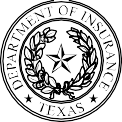 NOFR001 | 0415	Texas Department of InsuranceBeginning September 1, 2015, health benefit plan issuers must accept the Texas Standard Prior Authorization Request Form for Health Care Services if the plan requires prior authorization of a health care service.In addition to commercial issuers, the following public issuers must accept the form: Medicaid, the Medicaid managed care program, the Children’s Health Insurance Program (CHIP), and plans covering employees of the state of Texas, most school districts, and The University of Texas and Texas A&M Systems.Intended Use: Use this form to request authorization by fax or mail when an issuer requires prior authorization of a health care service. An Issuer may also provide an electronic version of this form on its website that you can complete and submit electronically, through the issuer’s portal, to request prior authorization of a health care service.Do not use this form to: 1) request an appeal; 2) confirm eligibility; 3) verify coverage; 4) request a guarantee of payment;5) ask whether a service requires prior authorization; 6) request prior authorization of a prescription drug; or 7) request a referral to an out of network physician, facility or other health care provider.Additional Information and Instructions:Section I – Submission:An issuer may have already entered this information on the copy of this form posted on its website.Section II – General Information:Urgent reviews: Request an urgent review for a patient with a life-threatening condition, or for a patient who is currently hospitalized, or to authorize treatment following stabilization of an emergency condition. You may also request an urgent review to authorize treatment of an acute injury or illness, if the provider determines that the condition is severe or painful enough to warrant an expedited or urgent review to prevent a serious deterioration of the patient’s condition or health.Section IV – Provider Information:If the Requesting Provider or Facility will also be the Service Provider or Facility, enter “Same.”If the requesting provider’s signature is required, you may not use a signature stamp.If the issuer’s plan requires the patient to have a primary care provider (PCP), enter the PCP’s name and phone number. If the requesting provider is the patient’s PCP, enter “Same.”Section VI – Clinical Documentation:Give a brief narrative of medical necessity in this space, or in an attached statement.Attach supporting clinical documentation (medical records, progress notes, lab reports, etc.), if needed.Note: Some issuers may require more information or additional forms to process your request. If you think more information or an additional form may be needed, please check the issuer’s website before faxing or mailing your request.Note: If the requesting provider wants to be called directly about missing information needed to process this request, you may include the provider’s direct phone number in the space given at the bottom of the request form. Such a phone call cannot be considered a peer-to-peer discussion required by 28 TAC §19.1710. A peer-to-peer discussion must include, at a minimum, the clinical basis for the URA's decision and a description of documentation or evidence, if any, that can be submitted by the provider of record that, on appeal, might lead to a different utilization review decision.Texas Department of Insurance | 333 Guadalupe | Austin, Texas 78701 | (800) 578-4677 | www.tdi.texas.gov | @TexasTDITEXAS STANDARD PRIOR AUTHORIZATION REQUEST FORM FOR HEALTH CARE SERVICESSECTION I — SUBMISSION    Clear Form  	Print	SECTION II — GENERAL INFORMATIONSECTION III — PATIENT INFORMATIONSECTION IV ― PROVIDER INFORMATIONSECTION V ― SERVICES REQUESTED (WITH CPT, CDT, OR HCPCS CODE) AND SUPPORTING DIAGNOSES (WITH ICD CODE)SECTION VI ― CLINICAL DOCUMENTATION (SEE INSTRUCTIONS PAGE, SECTION VI)An issuer needing more information may call the requesting provider directly at:   	NOFR001 | 0415	Page 2 of 2Issuer Name:Phone:Fax:Date:Review Type:Non-UrgentUrgentClinical Reason for Urgency:Clinical Reason for Urgency:Request Type:Initial RequestExtension/Renewal/AmendmentExtension/Renewal/AmendmentPrev. Auth. #:Prev. Auth. #:Name:Name:Phone:DOB:DOB:Male	FemaleOther	UnknownSubscriber Name (if different):Member or Medicaid ID #:Member or Medicaid ID #:Member or Medicaid ID #:Group #:Group #:Requesting Provider or FacilityRequesting Provider or FacilityRequesting Provider or FacilityService Provider or FacilityService Provider or FacilityName:Name:Name:Name:Name:NPI #:Specialty:Specialty:NPI #:Specialty:Phone:Fax:Fax:Phone:Fax:Contact Name:Contact Name:Phone:Primary Care Provider Name (see instructions):Primary Care Provider Name (see instructions):Requesting Provider’s Signature and Date (if required):Requesting Provider’s Signature and Date (if required):Requesting Provider’s Signature and Date (if required):Phone:Fax:Planned Service or ProcedureCodeCodeStart DateEnd DateDiagnosis Description (ICD version	)CodeInpatient	Outpatient	Provider OfficeInpatient	Outpatient	Provider OfficeObservation	Home	Day Surgery	Other:   	Observation	Home	Day Surgery	Other:   	Observation	Home	Day Surgery	Other:   	Observation	Home	Day Surgery	Other:   	Observation	Home	Day Surgery	Other:   	Physical Therapy	Occupational TherapyPhysical Therapy	Occupational TherapySpeech Therapy	Cardiac Rehab	Mental Health/Substance AbuseSpeech Therapy	Cardiac Rehab	Mental Health/Substance AbuseSpeech Therapy	Cardiac Rehab	Mental Health/Substance AbuseSpeech Therapy	Cardiac Rehab	Mental Health/Substance AbuseSpeech Therapy	Cardiac Rehab	Mental Health/Substance AbuseNumber of Sessions:	Duration:	Frequency:	Other:   	Number of Sessions:	Duration:	Frequency:	Other:   	Number of Sessions:	Duration:	Frequency:	Other:   	Number of Sessions:	Duration:	Frequency:	Other:   	Number of Sessions:	Duration:	Frequency:	Other:   	Number of Sessions:	Duration:	Frequency:	Other:   	Number of Sessions:	Duration:	Frequency:	Other:   	Home Health (MD Signed Order Attached?Home Health (MD Signed Order Attached?Yes	No)	(Nursing Assessment Attached?	Yes	No)Yes	No)	(Nursing Assessment Attached?	Yes	No)Yes	No)	(Nursing Assessment Attached?	Yes	No)Yes	No)	(Nursing Assessment Attached?	Yes	No)Yes	No)	(Nursing Assessment Attached?	Yes	No)Number of Visits:	Duration:	Frequency:	Other:   	Number of Visits:	Duration:	Frequency:	Other:   	Number of Visits:	Duration:	Frequency:	Other:   	Number of Visits:	Duration:	Frequency:	Other:   	Number of Visits:	Duration:	Frequency:	Other:   	Number of Visits:	Duration:	Frequency:	Other:   	Number of Visits:	Duration:	Frequency:	Other:   	DME (MD Signed Order Attached?	YesDME (MD Signed Order Attached?	YesNo)	(Medicaid Only: Title 19 Certification Attached?	Yes	No)No)	(Medicaid Only: Title 19 Certification Attached?	Yes	No)No)	(Medicaid Only: Title 19 Certification Attached?	Yes	No)No)	(Medicaid Only: Title 19 Certification Attached?	Yes	No)No)	(Medicaid Only: Title 19 Certification Attached?	Yes	No)Equipment/Supplies (include any HCPCS Codes):	Duration:  	Equipment/Supplies (include any HCPCS Codes):	Duration:  	Equipment/Supplies (include any HCPCS Codes):	Duration:  	Equipment/Supplies (include any HCPCS Codes):	Duration:  	Equipment/Supplies (include any HCPCS Codes):	Duration:  	Equipment/Supplies (include any HCPCS Codes):	Duration:  	Equipment/Supplies (include any HCPCS Codes):	Duration:  	